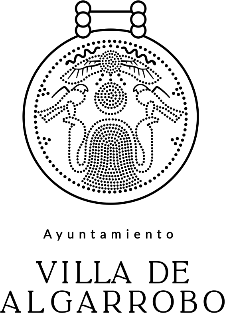 VI TORNEO DE AJEDREZ VILLA DE ALGARROBO(Torneo incluido en el XXIX Circuito Provincial de Ajedrez Diputación de Málaga)BASESDÍA Y HORA DE CELEBRACIÓN: Sábado 22 de julio de 2023 a las 18:00 Horas.LUGAR DE CELEBRACIÓN: Carpa del Parque de la Escalerilla s/n. En Algarrobo pueblo. https://maps.app.goo.gl/G4xR8FtdTqhVaKVH6SISTEMA DE COMPETICIÓN: SUIZO a 7 rondas, siendo la duración de cada partida 8 minutos más 3 segundos (8’+3’’). Todas las rondas se jugarán por la mañana.Torneo valedero ELO FADACUOTA DE INSCRIPCIÓN: Se efectuará, en metálico, el día del Torneo, hasta 15 MINUTOS antes del comienzo.PRECIOS: Federados, Locales y Menores de 14 años: 2 €No Federados: Mayores de 14 años 4 €(Incluye el Seguro deportivo FADA para jugadores no federados). AFORO: Máximo 120 participantes.INSCRIPCIONES: Se habilitará una sección para el torneo en la web de la Delegación Malagueña de Ajedrez, incluyendo formulario de inscripción, consulta de inscritos y opción de darse de baja con más de 24 horas de antelación, a través del siguiente enlace: https://www.ajedrezmalaga.org/circuito-diputacion/2023/7/3/vi-torneo-de-ajedrez-villa-de-algarrobo/El plazo de inscripción finalizará 24 horas antes del inicio de cada torneo o cuando se completen las plazas disponibles, lo que ocurra en primer lugar. No se admitirán inscripciones el mismo día del torneo. CONFIRMACIÓN DE INSCRIPCIÓN: No será preciso recibir confirmación de la inscripción, sino que se considerará firme la inscripción del jugador que aparezca en el listado de inscritos, independientemente de que aparezca o no en el enlace de “info64”. Si se diera el caso de un jugador inscrito en la web de la DMDA, que no apareciera en “info64” el día del torneo, el equipo arbitral tendrá la obligación de incluido en el torneo.PARTICIPANTES: Cualquier persona puede participar, sin condición de edad, sexo o nacionalidad, cumpliendo los requisitos de inscripción. La inscripción al torneo implica la aceptación de todas las normas que organización estime necesarias para el correcto funcionamiento de la prueba. Los participantes autorizan a la publicación de imágenes con arreglo a la Ley 1/1982, de 5 de mayo, sobre el derecho al honor, a la intimidad personal y familiar y a la propia imagen y la Ley 15/1999 de 13 de diciembre sobre la Protección de Datos de Carácter Personal. En caso contrario, deberán indicarlo por correo a ajedrezmalaga@gmail.com 24 horas antes del inicio de la prueba.EMPAREJAMIENTOS: Los emparejamientos de cada torneo serán publicados en la web https://info64.org/ siguiendo el siguiente protocolo: el emparejamiento de la primera ronda de cada torneo se realizará 5-10 minutos antes de la hora de inicio del torneo con los jugadores que se hayan inscrito en el plazo establecido y que no hayan cancelado de alguna forma su inscripción.AUSENCIAS E INCOMPARECENCIAS: Los jugadores inscritos a una prueba que por cualquier motivo no puedan asistir, tendrán la obligación de comunicarlo a la organización y justificarlo, de la forma siguiente:Comunicación de ausencias hasta 24 horas antes de la prueba. En el formulario de inscripción al torneo habilitado en la página web de la Delegación Malagueña de Ajedrez deberá utilizar la opción de darse de baja (www.ajedrezmalaga.org).Comunicación de ausencias con menos de 24 horas o el mismo día de la prueba. Deberá dirigir un correo electrónico a ajedrezmalaga@gmail.com adjuntando en él, la documentación oportuna que justifique dicha ausencia. Las ausencias no comunicadas a la organización o no justificadas correctamente, tendrán una penalización automática para el jugador en cuestión, que conllevará la exclusión en los siguientes dos torneos. Si se diera el caso de 3 incomparecencias a lo largo del Circuito, el jugador en cuestión perdería el derecho a inscribirse en ningún torneo en lo que quede de Circuito.CATEGORÍAS: Se establecen las siguientes categorías. PREMIOS: ABSOLUTO: Trofeos al campeón, subcampeón y tercer clasificado. (Premio al ganador Absoluto, su peso en unidades de tortas).LOCAL: Trofeos al campeón, subcampeón y tercer clasificado.+60: Premio al campeón.FEMENINO: Premio a las campeonas absoluta y sub-18.SUB-16: Premios al campeón y subcampeón.SUB-14: Premios al campeón y subcampeón.SUB-12: Premios al campeón y subcampeón.SUB-10: Premios al campeón y subcampeón.SUB-8: Premios al campeón y subcampeón.Tortas gratis, para todos los jugadores.Medallas a todos los sub 12 participantes salvo campeones y subcampeones.Los premios no son acumulativos. Se consideran locales, los residentes empadronados y/o nacidos en Algarrobo.NORMAS: El Torneo se regirá por las normas FIDE del Ajedrez Activo y estará dirigido por árbitros titulados. Todos los jugadores juegan en el mismo grupo.    Desempates:     1). Buchholz -1     2). Buchholz Total     3). Sonnenborn-Berger     4). Progresivo (Cumulative)     5). Resultado Particular (Direct Encounter)En caso de persistir el empate entre los jugadores primero y segundo se disputará una partida Blitz a caída de bandera, con sorteo de colores, 5 minutos para blancas y cuatro para negras, en la que el jugador de piezas blancas tiene que ganar. En caso de tablas el desempate se decantaría para el jugador de piezas negras.* En el caso de encontrarse dos jugadores empatados a la totalidad de los puntos (7 puntos), lo que supone que no han jugado entre ellos, y solo en este caso, el primer criterio de desempate será la disputa de una partida Blitz a caída de bandera, con sorteo de colores, 5 minutos para blancas y 4 minutos para negras, en la que el jugador de piezas blancas tiene que ganar. En caso de tablas el desempate se decantaría para el jugador de piezas negras.APLICACIÓN DE REGLAMENTO: Las decisiones del árbitro son inapelables. Para lo no especificado en estas bases se atenderá al Reglamento de Competiciones Individuales Oficiales en Andalucía, a las Leyes del Ajedrez de la FIDE y el Código de Ética FIDEAPARCAMIENTOS: En los alrededores del Parque de la Escalerilla existen varias zonas de aparcamiento, así como en el Paseo Pablo Ruiz Picasso. Calle de la Escalerilla: https://goo.gl/maps/TXaMNTsGheWnCtuz6Zona Cuartel Guardia Civil https://goo.gl/maps/xGSsosrTxQZ9HDmU7Paseo Pablo Ruiz Picasso: https://goo.gl/maps/cFWRtjrKzbcipSP29INFORMACIÓN DE INTERÉS TURÍSTICO: https://www.facebook.com/TurismoenAlgarroboINFORMACIÓN SOBRE ALOJAMIENTO:https://casa-lareymora.negocio.site/?utm_medium=referralhttps://g.co/kgs/xSe7wKOrganiza:Ayuntamiento de AlgarroboDiputación de Málaga.Federación Andaluza de Ajedrez.Delegación Malagueña de Ajedrez.CategoríaAño nacimientoSub-82015 en adelanteSub-102013 en adelanteSub-122011 en adelanteSub-142009 en adelanteSub-162007 en adelanteSub-18 FEM2005 en adelanteAbsolutoAnterior a 2005Supra+60Anterior a 1963